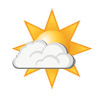 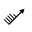 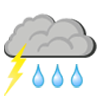 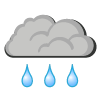 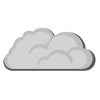 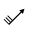 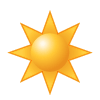 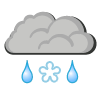 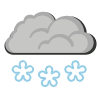 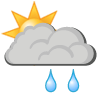 Spilleregler:Målet med dette spillet er å trene/ øve på nye ord og å sikre begrepsinnholdet til nye ord, i dette tilfellet til tema «vær». Man gjentar ordene mange ganger og har spilleglede samtidig!Man trenger:en terningspillebrikkerDen som begynner kaster terningen. Kaster denne personen f.eks. 5, går han fem skritt frem, i dette tilfellet til «sludd». Så må han lete etter bildet som passer til ordet «sludd».  Det betyr fire skritt tilbake til det riktige bildet. Neste spilleren kaster f.eks. 2: Så kommer denne spilleren til feltet med bildet av en sol. Denne spilleren må nå videre til feltet med ordet «sol», det betyr to skritt videre. Så er det første spilleren sin tur igjen og han kaster terningen. Hele spillet fortsetter med å kaste terningen og deretter gå frem og tilbake etter hvilken rute en kommer på. Den som kommer først til mål vinner spillet.Dette spillet kan varieres på forskjellige måter og kan lages sammen med eleven i undervisningen. Man må bare skrive og tegne bilder inn i feltene, f.eks.ord og bilder til varierende temaer, f.eks. planter, dyr, årstid…..finne det motsatte (man skriver f.eks. stor-liten, høy-lav….inn i feltene)finne rimord (man skriver eller tegner hus-mus, sopp-kopp, krone-trone…..inn i feltene)øve på ord som er vanskelig å uttale og man vil trene med eleven (f.e. sk: sko, skog, skatt….man skriver ordet og tegner bildet i et annet felt)Lykke til og ha det moro!!! Birgit Walter, veilederkorpset for minoritetsspråklige elever